Приложение  1к муниципальной программе«Формирование современной городской среды на 2018-2024 годы»Адресный перечень территорий (объектов),нуждающихся в благоустройстве и подлежащих благоустройству в 2018-2024 годах на территории Видимского муниципального образования(наименование муниципального образования Иркутской области)Раздел 2. Адресный перечень общественных территорий, нуждающихся в благоустройстве и подлежащих благоустройству в 2018-2024 годахСправочно:Общее количество общественных территорий (объектов) в муниципальном образовании Иркутской области 6 ед.Количество общественных территорий (объектов), в отношении которых проведена инвентаризация, 6 ед.Количество общественных территорий (объектов), подлежащих благоустройству, по результатам инвентаризации   6 ед.Примечание:*В настоящем Разделе в отношении муниципального района Иркутской области включаются данные в разрезе городских, сельских поселений, территории которых входят в состав соответствующего муниципального района Иркутской области.Глава Видимского городского поселения                                                  Гаталюк С.З.Приложение № 2к муниципальной программе «Формирование современной городской среды» на территории муниципального образования Видимского городского поселения на 2018-2024 года в рамках реализации проекта «Формирование комфортной городской среды»»Визуализированный перечень образцов элементов благоустройства, предлагаемый к размещению на общественных территориях, сформированный исходя из минимального перечня работСадово-парковый диван.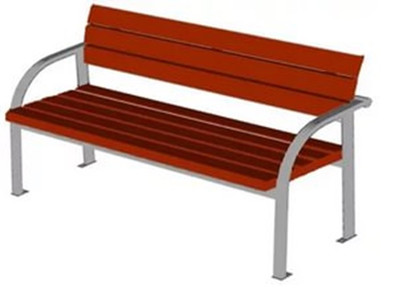 2. Урна для мусора.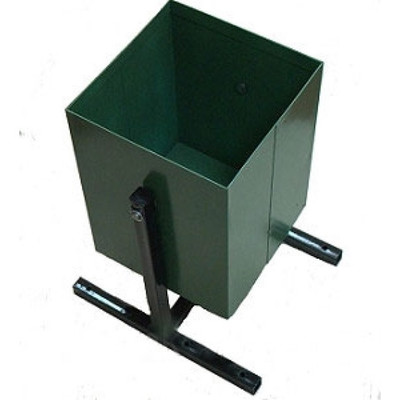 3. Уличный светодиодный светильник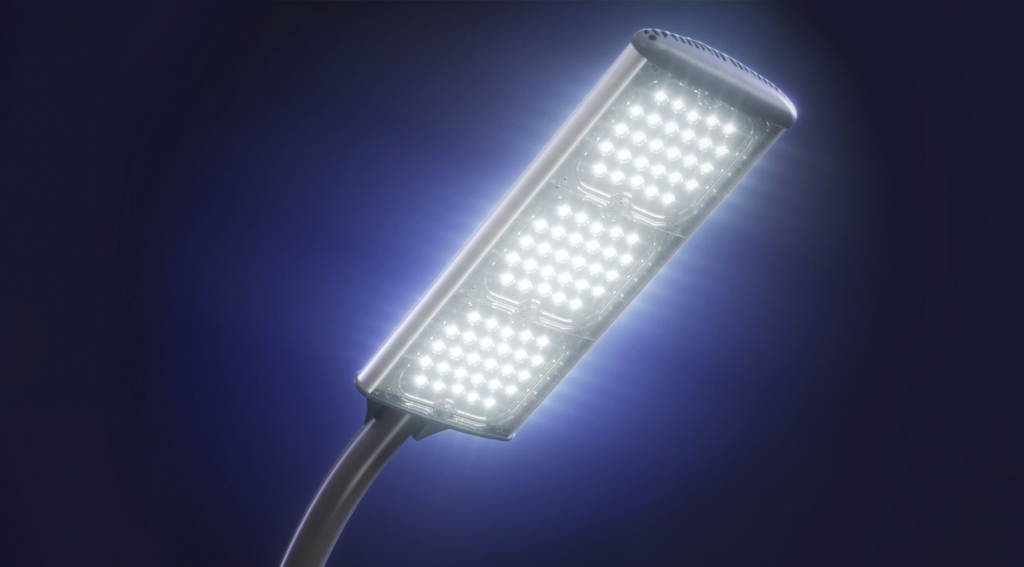 Приложение № 3к муниципальной программе «Формирование современной городской среды» на территории муниципального образования Видимского городского поселения на 2018-2024 года в рамках реализации проекта «Формирование комфортной городской среды»»Предельная стоимость мероприятий программы определяется на основании, нормативной стоимости работ по благоустройству  общественных территорий  включенных в минимальный перечень и дополнительный переченьПодготовил:О.Н.Кузьминых – ведущий специалистПриложение № 4
к муниципальной программе «Формирование современной городской среды
на территории Видимского городского поселения» на 2018-2024 годы»Адресный перечень объектов недвижимого имущества (включая объекты незавершенного строительства) и земельных участков,
находящихся в собственности (пользовании) юридических лиц и индивидуальных предпринимателей, которые подлежат благоустройству не позднее 2020 года за счет средств указанных лиц в соответствии с заключенными соглашениями№Адрес общественной территории  Адрес общественной территории  Адрес общественной территории  Адрес общественной территории  Адрес общественной территории  Общая площадь дворовой территории, кв.м.Численность населения, имеющего удобный пешеходный доступ к основным площадкам территории, чел., чел.Оценка потребности в  финансирования на восстановление благоустройства территории, тыс.руб. №Муниципальный район Иркутской области/городской округ Иркутской области*муниципальное образование Иркутской области/городское, сельское поселениенаселенный пунктулицаномер дома (при наличии)Общая площадь дворовой территории, кв.м.Численность населения, имеющего удобный пешеходный доступ к основным площадкам территории, чел., чел.Оценка потребности в  финансирования на восстановление благоустройства территории, тыс.руб. 2019 год2019 год2019 год2019 год2019 год2019 год2019 год2019 год2019 год1.Иркутская обл.Нижнеилимский районВидимское городское поселениеп. Каймоновскийул. Лесная030003763100, 002020 год2020 год2020 год2020 год2020 год2020 год2020 год2020 год2020 год2.Иркутская обл.Нижнеилимский районВидимское городское поселениеп.Чистополянскийул. Гагарина019974803100,002021 год2021 год2021 год2021 год2021 год2021 год2021 год2021 год2021 год3. Иркутская областьНижнеилимский районВидимское городское поселениеп.Видим, ул.Нагорная01 6003003100,002022 год2022 год2022 год2022 год2022 год2022 год2022 год2022 год2022 год4.Иркутская обл.Нижнеилимский районВидимское городское поселениеп.Видимул. Советская0102919973500,002023 год2023 год2023 год2023 год2023 год2023 год2023 год2023 год2023 год5.Иркутская областьНижнеилимский районВидимское городское поселениеп.ВидимКвартал Солнечный040 00012050 000,002024 год2024 год2024 год2024 год2024 год2024 год2024 год2024 год2024 год6. Иркутская областьНижнеилимский районВидимское городское поселениеп.Видимул.Мира01 2003003100,00№Виды работЕд Предельная стоимость, рублей.Минимальный перечень работ по благоустройству дворовых территорий.Минимальный перечень работ по благоустройству дворовых территорий.Минимальный перечень работ по благоустройству дворовых территорий.Минимальный перечень работ по благоустройству дворовых территорий1.1обеспечение освещения общественных  территорий руб./свет-ик54 0001.2установка скамеекруб./шт5 6001.3установка урнруб./шт2 100Дополнительный перечень работ по благоустройству дворовых территорийДополнительный перечень работ по благоустройству дворовых территорийДополнительный перечень работ по благоустройству дворовых территорийДополнительный перечень работ по благоустройству дворовых территорий2.1оборудование детских площадокшт600 0002.2оборудование спортивных площадокшт600 0002.3обустройство площадок для отдыхашт20 0002.4устройство искусственных дорожных неровностей с установкой соответствующих дорожных знаковруб./кв.м1 000№Адрес объекта, земельного участка  Адрес объекта, земельного участка  Адрес объекта, земельного участка  Адрес объекта, земельного участка  Адрес объекта, земельного участка  Тип объектаОбщая площадь земельного участка, кв.м.Численность населения, проживающего в пределах территории чел.Оценка потребности в  финансировании благоустройства территории,
тыс.руб. №муниципальный район Иркутской области/городской округ Иркутской области*муниципальное образование Иркутской области/городское, сельское поселениенаселенный пунктулицаномер дома (при наличии)Тип объектаОбщая площадь земельного участка, кв.м.Численность населения, проживающего в пределах территории чел.Оценка потребности в  финансировании благоустройства территории,
тыс.руб. 1Нижнеилимский  районМО «Видимское городское  поселение»р.п. ВидимНагорная5АОбъект здравоохранения « Видимская врачебная амбулатория»2Нижнеилимский  районМО «Видимское городское  поселение»р.п. ВидимСоветская 31Объект отделения связи « ФГПУ Почта России» 3Нижнеилимский  районМО «Видимское городское  поселение»р.п. ВидимСоветская 6Объект розничной торговли (ИП Блинникова) Магазин «Все для дома»4Нижнеилимский  районМО «Видимское городское  поселение»р.п. ВидимТрактовая40Объект общественного питанияЗакусочная «Домашняя кухня»5Нижнеилимский  районМО «Видимское городское  поселение»р.п. ВидимСоветская29Объект здравоохраненияАптека «Панацея»6Нижнеилимский  районМО «Видимское городское  поселение»р.п. ВидимСоветская29Отделение Филиала Сбербанка7Нижнеилимский  районМО «Видимское городское  поселение»п.КаймоновскийЛесная2АОбъект розничной торговли (ИП Романов)